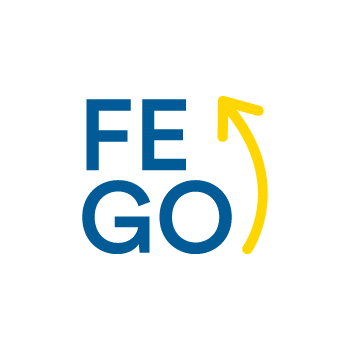 FEGO - Innovation FundExpression of Interest- EoI (max 1 page) Please describe the proposed concept idea (what you want to do): The rationale of the proposed concept (why you want to do it, and how it leads to job creation):What innovation does the idea bring:   Please send the Expression of Interest for your ideas, with a maximum of one page, to fegoinfo@swisscontact.org. Eligible applicants will be asked to fill out the ‘Innovation Fund Concept Note' which is received by the FEGO team for the initial assessment. If the idea matches the criteria set by the project, you will be contacted for further information regarding the application process. Initiatives, projects, or activities that create and contribute to economic opportunities and support the employment of young women and men in Kosovo are highly encouraged to apply. Name of the business:Contact person, Title:Name of the business:Phone number:Location:Registration year:  EoI submitted on:Current number of employees:  Location:Registration year:  EoI submitted on:New jobs created:Estimated budget in €:Company contribution in €: